Noteguide for Pair Production - Videos 27G1    	    Name					Pair Production - A photon passing by a mass (nucleus, or electron) spontaneously creates a matter-anti matter pair.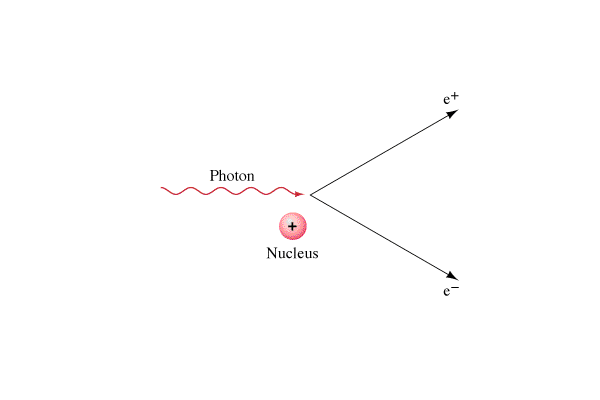 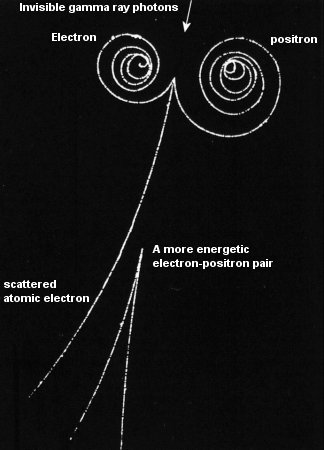 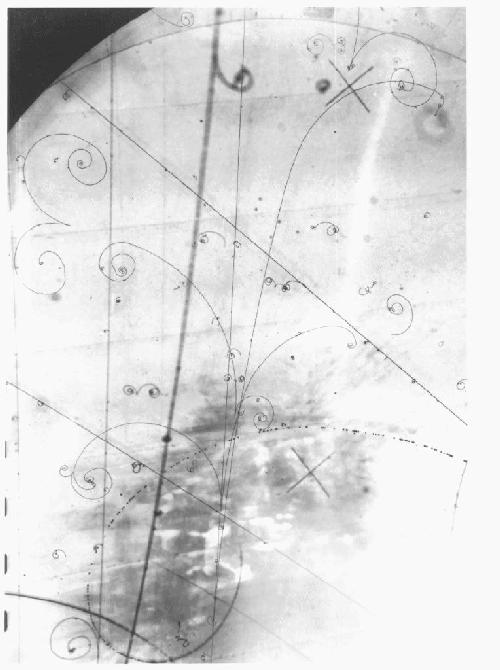 Photon energy = Energy to create matter + Kinetic energy of pair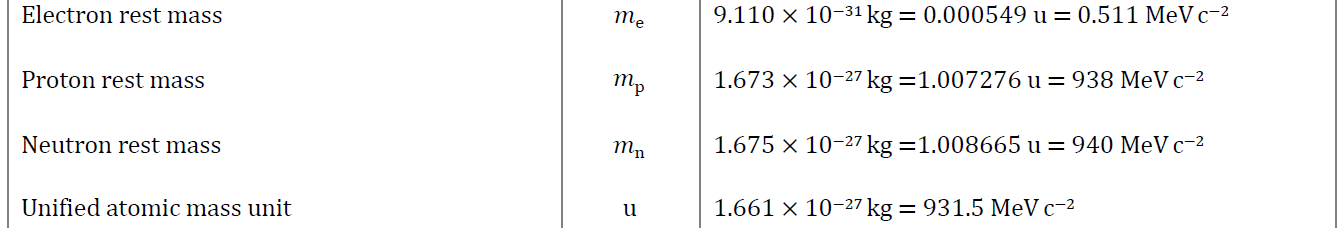 Example 1:  What energy photon (in MeV) is needed to create a electron-positron pair each with a kinetic energy of 0.34 MeV?  What is the wavelength of that photon?Example 2:  A 0.00025 nm photon creates a electron-positron pair.  What is the kinetic energy of each particle? Whiteboards:1. A photon creates a electron-positron pair each with a kinetic energy of 0.170 MeV.  What is the energy of the photon?  (in MeV)  (1.362 MeV)2. A 2134 MeV photon creates a proton, antiproton pair, each with how much kinetic energy? (129 MeV)3. A photon with a wavelength of 5.27113x10-13 m creates a electron-positron pair with how much kinetic energy each? (answer in keV)  (666 keV )  (heheheheh)3. A photon with a wavelength of 5.27113x10-13 m creates a electron-positron pair with how much kinetic energy each? (answer in keV)  (666 keV )  (heheheheh)